附件1“云南省首届大学生宗教政策法规知识竞赛”二维码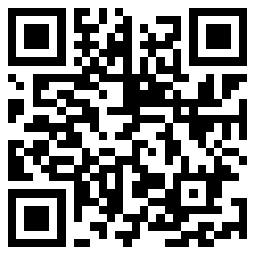 